На кафедрі загальної педагогіки та андрагогіки провели перший етап Всеукраїнської студентської олімпіади з педагогіки6-7 грудня на кафедрі загальної педагогіки та андрагогіки провели перший етап Всеукраїнської студентської олімпіади з педагогіки. За результатами відбіркового етапу, проведеного 2 грудня, право взяти участь в олімпіаді здобули 11 студентів ІІ-ІІІ курсів, які представляли історичний, фізико-математичний, природничий факультети, факультети філології та журналістики і технологій та дизайну.Програма олімпіади передбачала проведення трьох конкурсів: теоретичного, пошуково-дослідницького і творчого. За підсумками олімпіади, переможцями олімпіади стали: Катерина Ніколенко (І місце, Ін-29), Богдана Кропліс (ІІ місце, У-22), Ольга Лозинська (ІІ місце, М-32), Юлія Ніка (ІІІ місце, П-41), Тетяна Поросюк (ІІІ місце, Г-33), Марія Тесля (ІІІ місце, Г-33).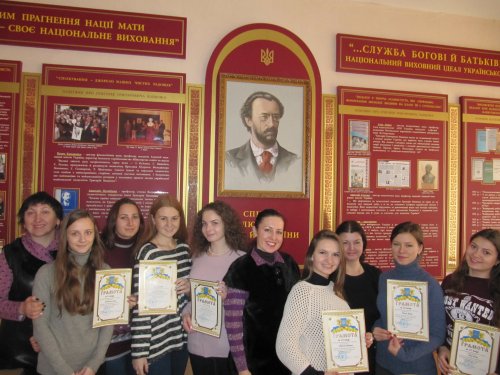 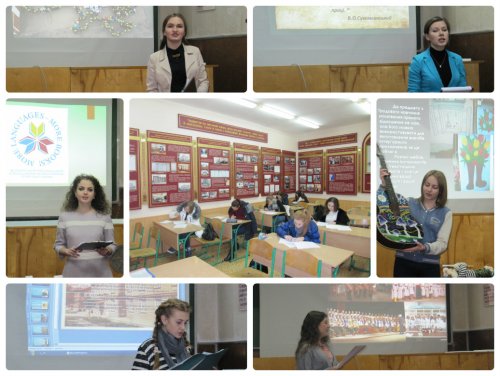 